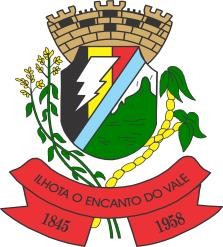 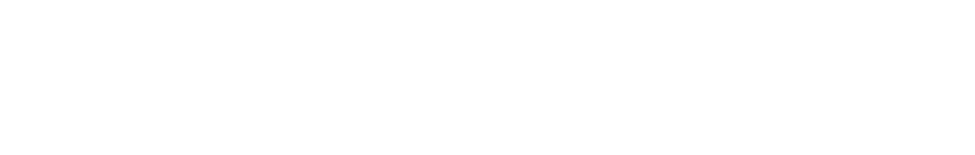 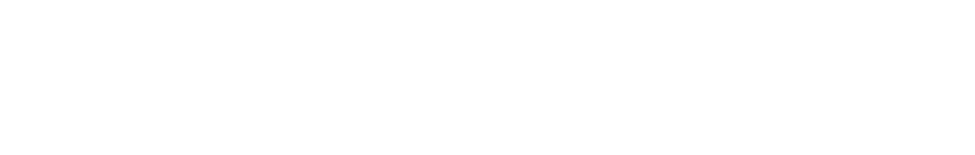 PROCESSO SELETIVO Nº 013/2023                                        RESULTADO PRELIMINARO Município de Ilhota, Estado de Santa Catarina, representado pelo Senhor ERICO DE OLIVEIRA, Prefeito Municipal, no uso de suas atribuições legais, faz publicar o resultado preliminar, conforme segue:Ilhota - SC, 09 de maio de 2023.ERICO DE OLIVEIRAPrefeito MunicipalRua Dr Leoberto Leal, 160	Centro	CEP: 88.320-000CNPJ: 83.102.301/0001-53	Telefone: (47) 3343-8800AUXILIAR DE SERVIÇOS GERAISColocaçãoNúmero de InscriçãoCandidatoNota1º01Sebastião Domingos Gonçalves2942º02Ozi Padilha1523º04José Carlos Corsani214º05Wilson Wust125º06Sergio Martins1,06º09Valdevina Ferreira Machado1,07º03Matheus dos Santos1,08º10Sebastiana Machado de Oliveira1,0OPERADOR DE MÁQUINASColocaçãoNúmero de InscriçãoCandidatoNota1º07Tiago Mauri de Souza452º08Luiz Carlos Ramos1,0